Сумська міська радаVІІI СКЛИКАННЯ       СЕСІЯРІШЕННЯвід                       2024 року  №          -МРм. Суми	Розглянувши в порядку адміністративного провадження звернення Терещенка Василя Михайловича (місце проживання: м. Суми, вул. Романа Атаманюка, 39, кв.75, тел. 050-400-54-14) від 23.11.2023 року № 1337144 стосовно надання дозволу на розроблення проекту землеустрою щодо відведення земельної ділянки в оренду за адресою: м. Суми,                         провулок Горобиновий, 8, орієнтовною площею 0,1000 га під будівництво і обслуговування житлового будинку та господарських споруд (присадибна ділянка) (під житловим будинком), а також надані документи (заява, графічний матеріал, паспортні дані, договір купівлі-продажу жилого будинку незакінченого будівництвом, технічний паспорт, довіреність, інформаційна довідка Департаменту забезпечення ресурсних платежів Сумської міської ради, договор о предоставлении в бессрочное пользование земельного участка для строительства жилого дома на праве личной собственности), було встановлено невідповідність місця розташування земельної ділянки вимогам законів та прийнятих відповідно до них нормативно-правових актів, а саме:- відсутність реєстрації права власності на жилий будинок, що розташований на зазначеній земельній ділянці, обов’язковість якої передбачено статтею 5 Закону України «Про державну реєстрацію речових прав на нерухоме майно та їх обтяжень», що суперечить абзацу другому частини другої статті 134 Земельного кодексу України (не підлягають продажу, передачі в користування на конкурентних засадах (на земельних торгах) земельні ділянки державної чи комунальної власності у разі: розташування на земельних ділянках об'єктів нерухомого майна (будівель, споруд), що перебувають у власності фізичних або юридичних осіб).Враховуючи вищенаведене, відповідно до статей 12, 123, 134 Земельного кодексу України, частини першої та другої статті третьої, статті 5 Закону України «Про державну реєстрацію речових прав на нерухоме майно та їх обтяжень», статей 70, 71, 72, 74, 80 Закону України «Про адміністративну процедуру», абзацу другого частини четвертої статті 15 Закону України «Про доступ до публічної інформації», враховуючи наказ Східного міжрегіонального управління Міністерства юстиції України від 23.02.2024 № 141/8 «Про відмову в задоволенні скарги Сумської міської ради» та рекомендації постійної комісії з питань архітектури, містобудування, регулювання земельних відносин, природокористування та екології Сумської міської ради (протокол від 23 січня 2024 року № 78), керуючись пунктом 34 частини першої статті 26 Закону України «Про місцеве самоврядування в Україні», Сумська міська рада  ВИРІШИЛА:1. Відмовити Терещенку Василю Михайловичу () у наданні дозволу на розроблення проекту землеустрою щодо відведення земельної ділянки в оренду за адресою: м. Суми, провулок Горобиновий, 8, орієнтовною площею 0,1000 га, під будівництво і обслуговування житлового будинку та господарських споруд (присадибна ділянка) (під житловим будинком). 2. Рішення набирає чинності з дня доведення його до відома заявника шляхом його вручення.3. Рішення може бути оскаржене в порядку, визначеному Розділом VI Закону України «Про адміністративну процедуру» протягом тридцяти календарних днів з дня доведення його до відома особи, яка була учасником адміністративного провадження щодо прийняття зазначеного акта, або до місцевого адміністративного суду у порядку і строки, визначені Кодексом адміністративного судочинства України.4. Управлінню «Центр надання адміністративних послуг у м. Суми» Сумської міської ради (СТРИЖОВА Алла) забезпечити доведення до відома заявника рішення у спосіб, зазначений у пункті 2.Секретар Сумської міської ради                                                     Артем КОБЗАРВиконавець: Клименко ЮрійІніціатор розгляду питання – постійна комісія з питань архітектури, містобудування, регулювання земельних відносин, природокористування та екології Сумської міської радиПроєкт рішення підготовлено Департаментом забезпечення ресурсних платежів Сумської міської радиДоповідач – Клименко Юрій 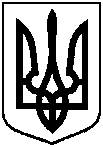 Проєктоприлюднено«__»_______________2024 р.Про відмову Терещенку Василю Михайловичу у наданні дозволу на розроблення проекту землеустрою щодо відведення земельної ділянки в оренду за адресою: м. Суми, провулок Горобиновий, 8, орієнтовною площею 0,1000 га